附件2放心粮油配送中心配送服务点清单附件6温州市粮食应急供应点协议书甲方：温州市粮食和物资储备局乙方： 根据《温州市粮食应急预案》和《温州市本级粮食应急网络体系管理暂行办法》的要求，建立粮食应急供应网络。现确定你单位为温州市粮食应急供应点，为明确双方职责，特签订协议如下：一、粮食应急供应点确定时间乙方被列为温州市粮食应急供应点，有效期二年，从  年  月  日到   年  月  日止，并授牌、公布。协议期满后，乙方可享有续签协议优先权。二、乙方工作职责1、平时做好日常的粮食供应和服务；认真做好粮食经营台账记录，并于月后4日前向温州市粮食局购销调控处报送《粮食经营收支月报表》（可电脑报送）。2、应急供应时，应绝对执行市政府的应急供应任务，认真执行政府的有关粮食销售价格和供应办法等规定，做好粮食的接收和保管工作。按规定做好销售记录和结算资料。粮食供应场所面积应与当地供应数相适应，以保证正常供应的需要。3、“粮食应急供应网点”牌匾应摆放在网点的明显处，并妥善保管好，不得随意损坏或移作他用。三、粮食应急供应点的管理乙方平时应按照有关部门的要求进行管理。甲方授市政府委托平时按粮食局工作职能对全市粮食供应进行监管；应急时对粮食应急供应点进行全面的粮食供应管理，乙方必须服从并做好工作。四、奖励或补助乙方年度内经营守法、服务优质、经营台账记录齐全、上报报表准确及时、服从政府管理的，经年度工作量考核，给予一定工作经费补助。五、协议终止、变更处理（一）有以下情行之一的协议终止。1、协议期满后2、因自然灾害或其他（如周边出现易燃易爆有毒污染物等）原因造成不具备粮食供应条件的。3、应急供应点地址变更的。4、乙方因违约或其他原因受到甲方撤销粮食应急供应点资格的。如遇以上第2、3点情行的乙方应提前15天向甲方报告，经甲方核实后终止协议，交回“粮食应急供应网点”牌，牌匾损坏或丢失的照价赔偿。（二）协议期内因乙方法人或负责人变更的，乙方应在完成变更手续后15日内通知甲方，经甲方审核后，给予变更协议。六、违约责任追究1、粮食应急供应点年度考核不合格且又不执行甲方的整改通知，甲方有权撤销乙方粮食应急供应点资格。2、应急时乙方不服从政府调控的，甲方除撤销乙方粮食应急供应点资格外，追回协议期内的所有补助款。被甲方撤销粮食应急供应点的单位，二年内不得再评定为粮食应急供应点。七、本协议未尽事宜，由双方协商解决。八、本协议一式二份，甲乙双方各执一份，协议甲乙双方签字盖章生效。附：《粮食经营收支存月报表》、《粮食经营台账（样张）》甲方：温州市粮食和物资储备局　　乙方：代表：　　　　　　　　　　　　　代表：地址：温州市南塘住宅区一组团    地址：      1幢9楼                                            联系电话：88865613              联系电话：签约时间：    年   月   日配送中心名称：配送中心名称：配送中心名称：配送中心名称：名称地  址联系人电  话电  话电  话配送品种（个）配送品种（个）配送数量（吨）附件3放心粮油配送及管理协议书（参考样式）甲方：                      地址：                                         联系人：                    联系电话：         乙方：                      地址：                                    联系人：                    联系电话：            根据温州市粮食和物资储备局放心粮油创建有关规定，依照商务信用原则，经甲乙双方同意，自愿签订本协议。协议期限暂定为一年，自  年  月  日起至   年   月  日止，协议期满后根据甲乙双方协商可续签。一、甲方负责乙方达到申报放心粮油店条件，整理乙方资料统一进行申报，所需费用由甲方承担。二、甲方定期对乙方跟踪服务，指导店容店貌管理。乙方自愿接受甲方经营粮油品种质量监管，认真处理甲方提出的意见和建议。三、甲方必须严格执行国家粮食质量标准，配送的粮油产品必须保质保量，保证食品安全。甲方提供产品出现质量问题，乙方须马上通知甲方，在双方责任认定后，可以协商退货。若乙方在经营过程中出现操作不当（保管等原因），导致产品出现质量问题，甲方不接受乙方对该类产品的退货及换货要求。（根据日常操作补充供货、结算相关内容）四、甲方配送的粮油商品价格不高于市场同期同类价格，乙方应优先进货、销售。五、双方建立粮油供货、销售统计台帐，便于进、供货核对和货款结算。   六、双方服从当地粮食和物资储备局管理，自愿接受监督检查和质量抽查，按要求报送相关报表。七、本协议未尽事宜，由甲乙双方协商解决。八、本协议一式两份，甲乙双方各持一份。自双方签字盖章后生效。甲方（盖章）              负责人签字： 乙方（盖章）              负责人签字：        附件4“放心消费单位”公开承诺式样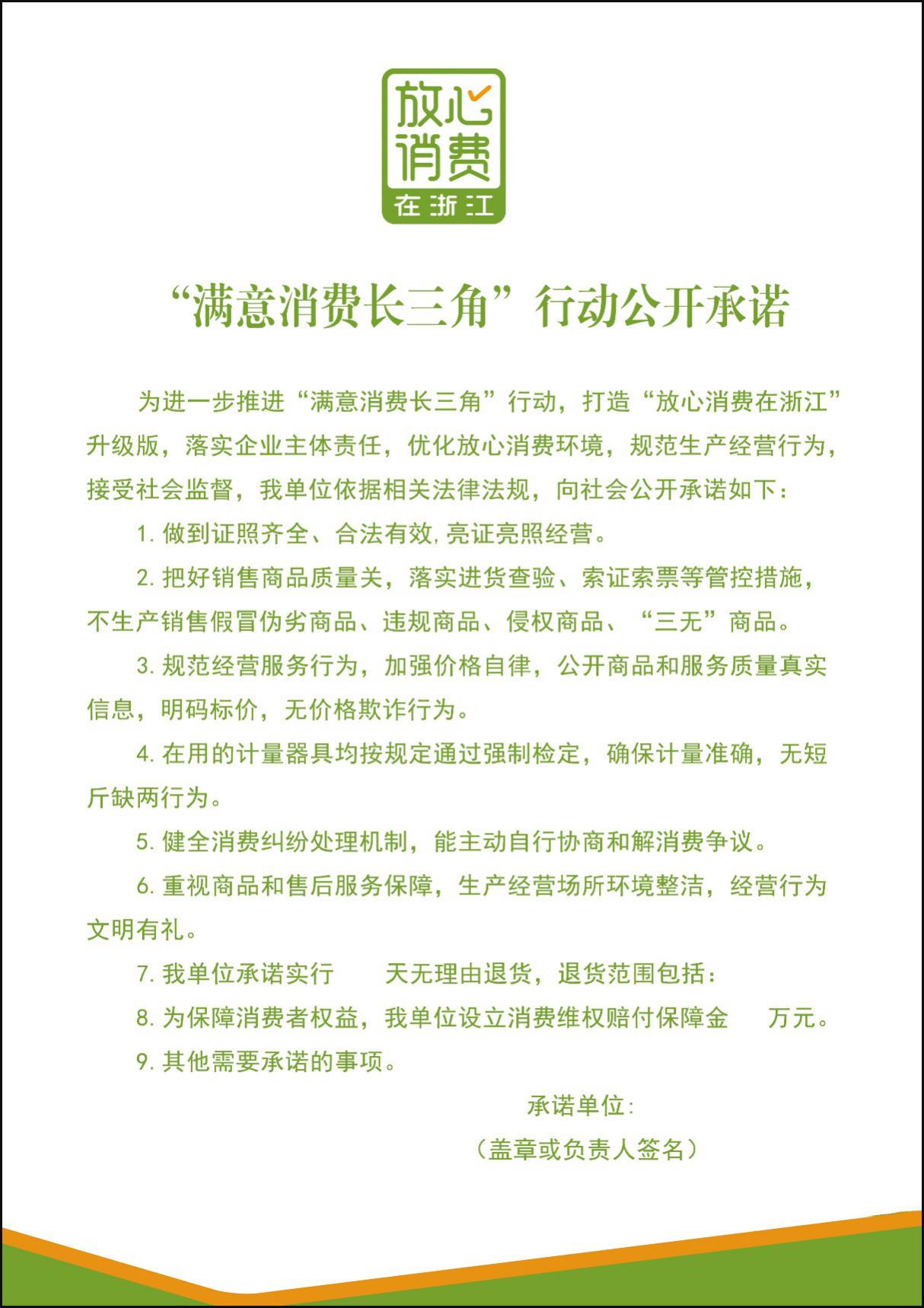 备注：《放心消费公开承诺》中“7、8”项承诺为选择项，符合条件的生产经营单位必选，不符合的为合理缺项，具体由各地结合实际情况作出规定。附件5温州市放心粮油店年审（申报）表附件3放心粮油配送及管理协议书（参考样式）甲方：                      地址：                                         联系人：                    联系电话：         乙方：                      地址：                                    联系人：                    联系电话：            根据温州市粮食和物资储备局放心粮油创建有关规定，依照商务信用原则，经甲乙双方同意，自愿签订本协议。协议期限暂定为一年，自  年  月  日起至   年   月  日止，协议期满后根据甲乙双方协商可续签。一、甲方负责乙方达到申报放心粮油店条件，整理乙方资料统一进行申报，所需费用由甲方承担。二、甲方定期对乙方跟踪服务，指导店容店貌管理。乙方自愿接受甲方经营粮油品种质量监管，认真处理甲方提出的意见和建议。三、甲方必须严格执行国家粮食质量标准，配送的粮油产品必须保质保量，保证食品安全。甲方提供产品出现质量问题，乙方须马上通知甲方，在双方责任认定后，可以协商退货。若乙方在经营过程中出现操作不当（保管等原因），导致产品出现质量问题，甲方不接受乙方对该类产品的退货及换货要求。（根据日常操作补充供货、结算相关内容）四、甲方配送的粮油商品价格不高于市场同期同类价格，乙方应优先进货、销售。五、双方建立粮油供货、销售统计台帐，便于进、供货核对和货款结算。   六、双方服从当地粮食和物资储备局管理，自愿接受监督检查和质量抽查，按要求报送相关报表。七、本协议未尽事宜，由甲乙双方协商解决。八、本协议一式两份，甲乙双方各持一份。自双方签字盖章后生效。甲方（盖章）              负责人签字： 乙方（盖章）              负责人签字：        附件4“放心消费单位”公开承诺式样备注：《放心消费公开承诺》中“7、8”项承诺为选择项，符合条件的生产经营单位必选，不符合的为合理缺项，具体由各地结合实际情况作出规定。附件5温州市放心粮油店年审（申报）表附件3放心粮油配送及管理协议书（参考样式）甲方：                      地址：                                         联系人：                    联系电话：         乙方：                      地址：                                    联系人：                    联系电话：            根据温州市粮食和物资储备局放心粮油创建有关规定，依照商务信用原则，经甲乙双方同意，自愿签订本协议。协议期限暂定为一年，自  年  月  日起至   年   月  日止，协议期满后根据甲乙双方协商可续签。一、甲方负责乙方达到申报放心粮油店条件，整理乙方资料统一进行申报，所需费用由甲方承担。二、甲方定期对乙方跟踪服务，指导店容店貌管理。乙方自愿接受甲方经营粮油品种质量监管，认真处理甲方提出的意见和建议。三、甲方必须严格执行国家粮食质量标准，配送的粮油产品必须保质保量，保证食品安全。甲方提供产品出现质量问题，乙方须马上通知甲方，在双方责任认定后，可以协商退货。若乙方在经营过程中出现操作不当（保管等原因），导致产品出现质量问题，甲方不接受乙方对该类产品的退货及换货要求。（根据日常操作补充供货、结算相关内容）四、甲方配送的粮油商品价格不高于市场同期同类价格，乙方应优先进货、销售。五、双方建立粮油供货、销售统计台帐，便于进、供货核对和货款结算。   六、双方服从当地粮食和物资储备局管理，自愿接受监督检查和质量抽查，按要求报送相关报表。七、本协议未尽事宜，由甲乙双方协商解决。八、本协议一式两份，甲乙双方各持一份。自双方签字盖章后生效。甲方（盖章）              负责人签字： 乙方（盖章）              负责人签字：        附件4“放心消费单位”公开承诺式样备注：《放心消费公开承诺》中“7、8”项承诺为选择项，符合条件的生产经营单位必选，不符合的为合理缺项，具体由各地结合实际情况作出规定。附件5温州市放心粮油店年审（申报）表附件3放心粮油配送及管理协议书（参考样式）甲方：                      地址：                                         联系人：                    联系电话：         乙方：                      地址：                                    联系人：                    联系电话：            根据温州市粮食和物资储备局放心粮油创建有关规定，依照商务信用原则，经甲乙双方同意，自愿签订本协议。协议期限暂定为一年，自  年  月  日起至   年   月  日止，协议期满后根据甲乙双方协商可续签。一、甲方负责乙方达到申报放心粮油店条件，整理乙方资料统一进行申报，所需费用由甲方承担。二、甲方定期对乙方跟踪服务，指导店容店貌管理。乙方自愿接受甲方经营粮油品种质量监管，认真处理甲方提出的意见和建议。三、甲方必须严格执行国家粮食质量标准，配送的粮油产品必须保质保量，保证食品安全。甲方提供产品出现质量问题，乙方须马上通知甲方，在双方责任认定后，可以协商退货。若乙方在经营过程中出现操作不当（保管等原因），导致产品出现质量问题，甲方不接受乙方对该类产品的退货及换货要求。（根据日常操作补充供货、结算相关内容）四、甲方配送的粮油商品价格不高于市场同期同类价格，乙方应优先进货、销售。五、双方建立粮油供货、销售统计台帐，便于进、供货核对和货款结算。   六、双方服从当地粮食和物资储备局管理，自愿接受监督检查和质量抽查，按要求报送相关报表。七、本协议未尽事宜，由甲乙双方协商解决。八、本协议一式两份，甲乙双方各持一份。自双方签字盖章后生效。甲方（盖章）              负责人签字： 乙方（盖章）              负责人签字：        附件4“放心消费单位”公开承诺式样备注：《放心消费公开承诺》中“7、8”项承诺为选择项，符合条件的生产经营单位必选，不符合的为合理缺项，具体由各地结合实际情况作出规定。附件5温州市放心粮油店年审（申报）表附件3放心粮油配送及管理协议书（参考样式）甲方：                      地址：                                         联系人：                    联系电话：         乙方：                      地址：                                    联系人：                    联系电话：            根据温州市粮食和物资储备局放心粮油创建有关规定，依照商务信用原则，经甲乙双方同意，自愿签订本协议。协议期限暂定为一年，自  年  月  日起至   年   月  日止，协议期满后根据甲乙双方协商可续签。一、甲方负责乙方达到申报放心粮油店条件，整理乙方资料统一进行申报，所需费用由甲方承担。二、甲方定期对乙方跟踪服务，指导店容店貌管理。乙方自愿接受甲方经营粮油品种质量监管，认真处理甲方提出的意见和建议。三、甲方必须严格执行国家粮食质量标准，配送的粮油产品必须保质保量，保证食品安全。甲方提供产品出现质量问题，乙方须马上通知甲方，在双方责任认定后，可以协商退货。若乙方在经营过程中出现操作不当（保管等原因），导致产品出现质量问题，甲方不接受乙方对该类产品的退货及换货要求。（根据日常操作补充供货、结算相关内容）四、甲方配送的粮油商品价格不高于市场同期同类价格，乙方应优先进货、销售。五、双方建立粮油供货、销售统计台帐，便于进、供货核对和货款结算。   六、双方服从当地粮食和物资储备局管理，自愿接受监督检查和质量抽查，按要求报送相关报表。七、本协议未尽事宜，由甲乙双方协商解决。八、本协议一式两份，甲乙双方各持一份。自双方签字盖章后生效。甲方（盖章）              负责人签字： 乙方（盖章）              负责人签字：        附件4“放心消费单位”公开承诺式样备注：《放心消费公开承诺》中“7、8”项承诺为选择项，符合条件的生产经营单位必选，不符合的为合理缺项，具体由各地结合实际情况作出规定。附件5温州市放心粮油店年审（申报）表单位（盖章）:单位（盖章）:所属配送中心全称法定代表人手  机店名全称简  称地　址负责人手  机联系人手  机是否建立经营台账和报表投诉件数及处理情况截止申报月份，前12个月销售总额万元万元截止申报月份，前12个月利税总额万元主要经营品种截止申报月份前12个月平均销售量（公斤）截止申报月份前12个月平均销售量（公斤）截止申报月份前12个月平均销售收入（万元）说明：是否申报粮食应急供应点是否大　　米说明：是否申报粮食应急供应点是否面　　粉说明：是否申报粮食应急供应点是否食用植物油说明：是否申报粮食应急供应点是否说明：是否申报粮食应急供应点是否其他粮油及制品说明：是否申报粮食应急供应点是否粮食和物资储备局审核意见：粮食和物资储备局审核意见：粮食和物资储备局审核意见：粮食和物资储备局审核意见：粮食和物资储备局审核意见：（公　章）年　月　日